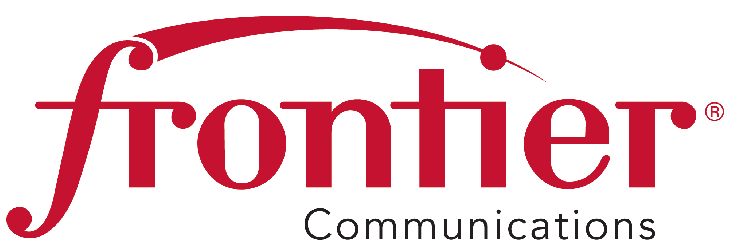 Frontier Communications Northwest Inc.1800 – 41st StreetSuite N-100Everett, WA   98203425-261-6380		August 18, 2014 						Via E-mail and USPS DeliveryMr. Steven King, Executive Director and Secretary
Washington Utilities and Transportation Commission 
P. O. Box 47250 
1300 S. Evergreen Park Drive SW 
Olympia, WA  98504-7250Subject:  	Notice of Cessation of Force Majeure Event in Eastern Washington – Brewster, Bridgeport, Tonasket, and Republic (UT- 141498)Dear Mr. King,This letter is to inform you that the Force Majeure event, which beg noticed to the Commission by Frontier on July 23, 2014 concluded on Please feel free to contact me with any questions.Sincerely,Carl GipsonManager, Government & External Affairs
Tel: 425.261.6380
carl.gipson@ftr.com/cag